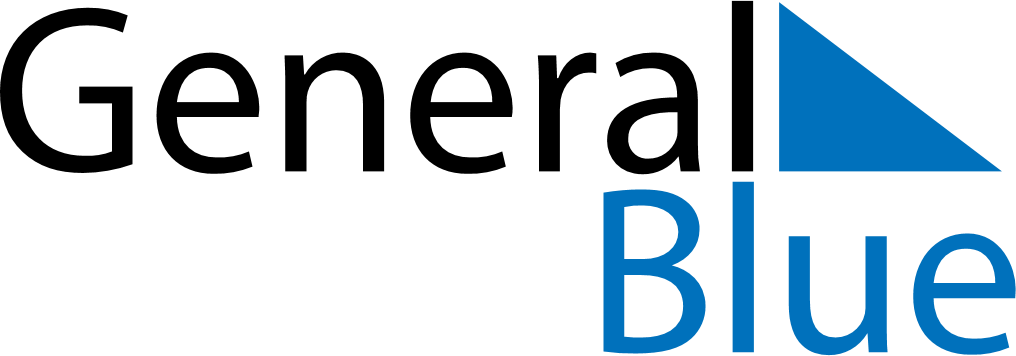 March 2024March 2024March 2024March 2024March 2024March 2024March 2024Savitaipale, South Karelia, FinlandSavitaipale, South Karelia, FinlandSavitaipale, South Karelia, FinlandSavitaipale, South Karelia, FinlandSavitaipale, South Karelia, FinlandSavitaipale, South Karelia, FinlandSavitaipale, South Karelia, FinlandSundayMondayMondayTuesdayWednesdayThursdayFridaySaturday12Sunrise: 7:09 AMSunset: 5:33 PMDaylight: 10 hours and 23 minutes.Sunrise: 7:06 AMSunset: 5:36 PMDaylight: 10 hours and 29 minutes.34456789Sunrise: 7:03 AMSunset: 5:38 PMDaylight: 10 hours and 35 minutes.Sunrise: 7:00 AMSunset: 5:41 PMDaylight: 10 hours and 41 minutes.Sunrise: 7:00 AMSunset: 5:41 PMDaylight: 10 hours and 41 minutes.Sunrise: 6:57 AMSunset: 5:44 PMDaylight: 10 hours and 46 minutes.Sunrise: 6:54 AMSunset: 5:46 PMDaylight: 10 hours and 52 minutes.Sunrise: 6:51 AMSunset: 5:49 PMDaylight: 10 hours and 58 minutes.Sunrise: 6:47 AMSunset: 5:51 PMDaylight: 11 hours and 4 minutes.Sunrise: 6:44 AMSunset: 5:54 PMDaylight: 11 hours and 9 minutes.1011111213141516Sunrise: 6:41 AMSunset: 5:57 PMDaylight: 11 hours and 15 minutes.Sunrise: 6:38 AMSunset: 5:59 PMDaylight: 11 hours and 21 minutes.Sunrise: 6:38 AMSunset: 5:59 PMDaylight: 11 hours and 21 minutes.Sunrise: 6:35 AMSunset: 6:02 PMDaylight: 11 hours and 27 minutes.Sunrise: 6:32 AMSunset: 6:05 PMDaylight: 11 hours and 32 minutes.Sunrise: 6:29 AMSunset: 6:07 PMDaylight: 11 hours and 38 minutes.Sunrise: 6:25 AMSunset: 6:10 PMDaylight: 11 hours and 44 minutes.Sunrise: 6:22 AMSunset: 6:12 PMDaylight: 11 hours and 50 minutes.1718181920212223Sunrise: 6:19 AMSunset: 6:15 PMDaylight: 11 hours and 55 minutes.Sunrise: 6:16 AMSunset: 6:18 PMDaylight: 12 hours and 1 minute.Sunrise: 6:16 AMSunset: 6:18 PMDaylight: 12 hours and 1 minute.Sunrise: 6:13 AMSunset: 6:20 PMDaylight: 12 hours and 7 minutes.Sunrise: 6:10 AMSunset: 6:23 PMDaylight: 12 hours and 13 minutes.Sunrise: 6:06 AMSunset: 6:25 PMDaylight: 12 hours and 18 minutes.Sunrise: 6:03 AMSunset: 6:28 PMDaylight: 12 hours and 24 minutes.Sunrise: 6:00 AMSunset: 6:30 PMDaylight: 12 hours and 30 minutes.2425252627282930Sunrise: 5:57 AMSunset: 6:33 PMDaylight: 12 hours and 36 minutes.Sunrise: 5:54 AMSunset: 6:36 PMDaylight: 12 hours and 41 minutes.Sunrise: 5:54 AMSunset: 6:36 PMDaylight: 12 hours and 41 minutes.Sunrise: 5:51 AMSunset: 6:38 PMDaylight: 12 hours and 47 minutes.Sunrise: 5:47 AMSunset: 6:41 PMDaylight: 12 hours and 53 minutes.Sunrise: 5:44 AMSunset: 6:43 PMDaylight: 12 hours and 59 minutes.Sunrise: 5:41 AMSunset: 6:46 PMDaylight: 13 hours and 4 minutes.Sunrise: 5:38 AMSunset: 6:48 PMDaylight: 13 hours and 10 minutes.31Sunrise: 6:35 AMSunset: 7:51 PMDaylight: 13 hours and 16 minutes.